County Registrar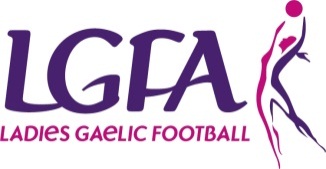 The registration year is from 1st June to the 31st May. Any member registered between 1st January and 31st May shall be deemed registered up to and including the 31st May the following year. Full registration details are available under ‘Clubs’ on our website www.ladiesgaelic.ie  Role DescriptionThe Role of the Registrar is to ensure all members, both playing and non-playing, are registered with the LGFA. The registration year is from 1st June to the 31st May. Any member registered between 1st January and 31st May shall be deemed registered up to and including the 31st May the following year. Full registration details are available under ‘Clubs’ on our website www.ladiesgaelic.ie  Reports/ Accountable to:County ExecutiveRoles and Responsibilities:Ensure that all members in your county are registered, players and non-players, through checksMonitor payments for registrations via PayPalLiaise with treasurer to withdraw funds from PayPalKey points to noteA player’s registration is valid only when received via the electronic registration system and paid for via PayPal and then approved by the Central Council Registar.SKILLSKNOWLEDGEEXCELLENT COMMUNICATION (VERBAL AND WRITTEN), AND INTERPERSONAL SKILLSSTRONG LEADERSHIP AND DECISION MAKING SKILLS VERY GOOD TIME MANAGEMENT AND ORGANISATIONAL SKILLS IN ORDER TO EFFECTIVELY MANAGE SELF, OTHERS AND PLAN, INITIATE, DEVELOP AND IMPLEMENT PROJECTS EFFECTIVE NUMERICAL AND ANALYTICAL SKILLSCLEAR AND DETAILED KNOWLEDGE OF LGFA’S STRUCTURES, RULES, REGULATIONS AND PROCEDURES in relation to the registration of members, both playing and non playing HAVE EXPERIENCE OF COMMITTEE INVOLVEMENT/PEOPLE MANAGEMENT  OTHER REQUIREMENTSHAVE TIME TO DO THE JOB HAVE A GENUINE INTEREST IN THE ASSOCIATION  BE OF GOOD STANDING IN THE COMMUNITY